О внесении изменений в решение Совета Ейскоукрепленского сельского поселения Щербиновского района от 25 ноября 2019 года № 3 «Об установлении земельного налога в Ейскоукрепленском сельском поселении Щербиновского района»В соответствии с Федеральным законом от 6 октября 2003 года № 131-ФЗ «Об общих принципах организации местного самоуправления в Российской Федерации», Налоговым кодексом Российской Федерации и Уставом Ейскоукрепленского сельского поселения Щербиновского района Совет Ейскоукрепленского сельского поселения Щербиновского района  р е ш и л:1. Внести в решение Совета Ейскоукрепленского сельского поселения Щербиновского района от 25 ноября 2019 года № 3 (с изменениями от 24 сентября 2020 года № 2) «Об установлении земельного налога в Ейскоукрепленском сельском поселении Щербиновского района» следующее изменение:1) абзац пятый подпункта 1 пункта 2 изложить в новой редакции «предназначенных для размещения домов малоэтажной жилой застройки, в том числе индивидуальной жилой застройки, за исключением используемых для целей, связанных с осуществлением предпринимательской деятельности;»;2) абзац седьмой подпункта 1 пункта 2 изложить в новой редакции «не используемых в предпринимательской деятельности, приобретенных (предоставленных) для ведения личного подсобного хозяйства, садоводства или огородничества, а также земельных участков общего назначения, предусмотренных Федеральным законом от 29 июля 2017 года № 217-ФЗ «О ведении гражданами садоводства и огородничества для собственных нужд и о внесении изменений в отдельные законодательные акты Российской Федерации».»;3) подпункт 2 пункта 4 изложить в новой редакции «налогоплательщики - организации уплачивают налог в срок, установленный Налоговым кодексом Российской Федерации».2. Разместить настоящее решение в информационно-телекоммуникационной сети «Интернет» на официальном сайте администрации Ейскоукрепленского сельского поселения Щербиновского района.3. Официально опубликовать настоящее решение в периодическом печатном издании «Информационный бюллетень администрации Ейскоукрепленского сельского поселения Щербиновского района».4. Контроль за выполнением настоящего решения возложить на главу Ейскоукрепленского сельского поселения Щербиновского района Н.Н. Шевченко.5. Настоящее решение вступает в силу не ранее, чем по истечении одного месяца со дня официального опубликования, за исключением подпункта 2 пункта 1 решения, вступающего в силу с 1 января 2021 года.ГлаваЕйскоукрепленского сельского поселения Щербиновского района                                                                       Н.Н. Шевченко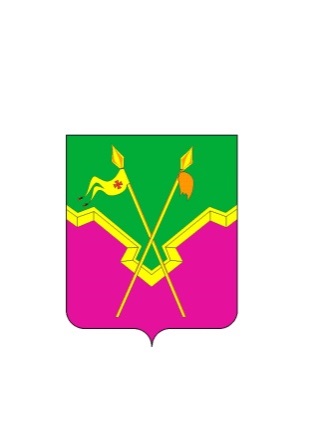 СОВЕТ ЕЙСКОУКРЕПЛЕНСКОГО СЕЛЬСКОГО ПОСЕЛЕНИЯ ЩЕРБИНОВСКОГО РАЙОНА ЧЕТВЕРТОГО СОЗЫВАВОСЕМНАДЦАТАЯ  СЕССИЯРЕШЕНИЕСОВЕТ ЕЙСКОУКРЕПЛЕНСКОГО СЕЛЬСКОГО ПОСЕЛЕНИЯ ЩЕРБИНОВСКОГО РАЙОНА ЧЕТВЕРТОГО СОЗЫВАВОСЕМНАДЦАТАЯ  СЕССИЯРЕШЕНИЕСОВЕТ ЕЙСКОУКРЕПЛЕНСКОГО СЕЛЬСКОГО ПОСЕЛЕНИЯ ЩЕРБИНОВСКОГО РАЙОНА ЧЕТВЕРТОГО СОЗЫВАВОСЕМНАДЦАТАЯ  СЕССИЯРЕШЕНИЕот 12.11.2020                                                 № 2                                                 № 2село Ейское Укреплениесело Ейское Укреплениесело Ейское Укрепление